В соответсвии с пунктом 3 статьей 78 Бюджетного кодекса Российской Федерации, постановлением  Правительства Российской Федерации от 6 сентября 2016 г. №887 «Об общих требованиях к нормативным правовым актам, муниципальным правовым актам, регулирующим предоставление субсидий юридическим лицам (за исключением субсидий государственным (муниципальным) учреждениям), индивидуальным предпринимателям, а также физическим лицам - производителям товаров, работ, услуг»  Администрация Канашского района Чувашской Республики  п о с т а н о в л я е т:1. Утвердить прилагаемый Порядок предоставления субсидий юридическим лицам  (за исключением субсидий государственным (муниципальным) учреждениям), индивидуальным  предпринимателям, физическим лицам – производителям товаров, работ, услуг из бюджета Канашского района Чувашской Республики.2. Установить, что общие требования, утвержденные настоящим постановлением, не распространяются на нормативные правовые акты, регулирующие предоставление из бюджета Канашского района Чувашской Республики:субсидий в целях реализации соглашений о государственно-частном партнерстве, муниципально-частном партнерстве, концессионных соглашений, заключаемых в порядке, определенном соответственно законодательством Российской Федерации о государственно-частном партнерстве, муниципально-частном партнерстве, законодательством Российской Федерации о концессионных соглашениях;субсидий юридическим лицам, 100 процентов акций (долей) которых принадлежит муниципальному образованию, на осуществление капитальных вложений в объекты капитального строительства, находящиеся в собственности указанных юридических лиц, и (или) на приобретение ими объектов недвижимого имущества;грантов в форме субсидий.3. Контроль за исполнением возложить настоящего постановления на заместителя главы администрации – начальника отдела по взаимодействию с организациями АПК Михайлова С.Н.4. Настоящее постановление вступает в силу после его официального опубликования.Глава администрации района                                                                                 В.Н. Степанов                                                                                                                       Приложениек постановлению администрацииКанашского   района  Чувашской Республики от 19.12.2019   N 647ПОРЯДОКПРЕДОСТАВЛЕНИЯ СУБСИДИЙ ЮРИДИЧЕСКИМ ЛИЦАМ(ЗА ИСКЛЮЧЕНИЕМ СУБСИДИЙ ГОСУДАРСТВЕННЫМ (МУНИЦИПАЛЬНЫМ)УЧРЕЖДЕНИЯМ), ИНДИВИДУАЛЬНЫМ ПРЕДПРИНИМАТЕЛЯМ,ФИЗИЧЕСКИМ ЛИЦАМ - ПРОИЗВОДИТЕЛЯМ ТОВАРОВ, РАБОТ, УСЛУГИЗ БЮДЖЕТА КАНАШСКОГО РАЙОНА ЧУВАШСКОЙ РЕСПУБЛИКИI. ОБЩИЕ ПОЛОЖЕНИЯ1.1. Настоящий Порядок предоставления субсидий юридическим лицам (за исключением субсидий государственным (муниципальным) учреждениям), индивидуальным предпринимателям, а также физическим лицам - производителям товаров, работ, услуг из бюджета Канашского района Чувашской Республики (далее - Порядок) разработан в соответствии со статьей 78 Бюджетного кодекса Российской Федерации, постановлением Правительства РФ от 6 сентября 2016 г. N 887 "Об общих требованиях к нормативным правовым актам, муниципальным правовым актам, регулирующим предоставление субсидий юридическим лицам (за исключением субсидий государственным (муниципальным) учреждениям), индивидуальным предпринимателям, а также физическим лицам - производителям товаров, работ, услуг" и устанавливает порядок предоставления за счет средств бюджета Канашского района Чувашской Республики (далее – бюджет Канашского района) субсидий юридическим лицам (за исключением субсидий государственным (муниципальным) учреждениям), индивидуальным предпринимателям, а также физическим лицам - производителям товаров, работ, услуг (далее - получателям субсидии).1.2. Субсидия предоставляется в целях возмещения затрат или недополученных доходов в связи с производством (реализацией) товаров, выполнением работ, оказанием услуг юридическим лицам (за исключением субсидий муниципальным учреждениям), индивидуальным предпринимателям, а также физическим лицам - производителям товаров, работ, услуг (далее - заявители).1.3. Средства, полученные из бюджета Канашского района в форме субсидий, носят целевой характер и не могут быть использованы на иные цели.1.4.  Порядок определяет в том числе:- критерии отбора получателей субсидий, имеющих право на получение субсидий;- цели, условия и порядок предоставления субсидий;- порядок возврата субсидий в случае нарушения условий, установленных при их предоставлении.1.5. Предоставление субсидий осуществляется на безвозмездной и безвозвратной основе в целях возмещения затрат или недополученных доходов в связи с производством (реализацией) товаров, выполнением работ, оказанием услуг.1.6. В целях определения общих положений о предоставлении субсидий указываются:а) понятия, используемые для целей правового акта (при необходимости);б) цели предоставления субсидий с указанием наименования национального проекта (программы), в том числе федерального проекта, входящего в состав соответствующего национального проекта (программы), или регионального проекта, обеспечивающего достижение целей, показателей и результатов федерального проекта, либо государственной (муниципальной) программы, в случае если субсидии предоставляются в целях реализации соответствующих проектов, программ;в) наименование органа местного самоуправления, организации, до которых в соответствии с бюджетным законодательством Российской Федерации как получателям бюджетных средств доведены в установленном порядке лимиты бюджетных обязательств на предоставление субсидий на соответствующий финансовый год (соответствующий финансовый год и плановый период) (далее – главный распорядитель как получатель бюджетных средств);г) категории и (или) критерии отбора получателей субсидий, имеющих право на получение субсидий, отбираемых исходя из указанных критериев, в том числе по итогам конкурса (далее – отбор), с указанием в правовом акте порядка проведения отбора (за исключением случаев, когда получатель субсидии определяется в соответствии с законом (решением) о бюджете).1.7. Субсидии из местного бюджета предоставляются в соответствии с решением о бюджете Канашского района на соответствующий период, определяющим получателей субсидии по приоритетным направлениям деятельности.1.8. Критериями отбора юридических лиц (за исключением государственных (муниципальных) учреждений), индивидуальных предпринимателей, физических лиц - производителей товаров, работ, услуг, имеющих право на получение субсидий из бюджета Канашского района, являются:1) осуществление юридическим лицом, индивидуальным предпринимателем, физическим лицом деятельности на территории Канашского района;2) соответствие сферы деятельности юридического лица, индивидуального предпринимателя, физического лица видам деятельности, определенным решением о бюджете Канашского района на очередной финансовый год и на плановый период;3) не находятся в процессе реорганизации, ликвидации, банкротства и не имеют ограничения на осуществление хозяйственной деятельности;4) актуальность и социальная значимость производства товаров, выполнения работ, оказания услуг.5) отсутствие задолженности по налогам, сборам и иным обязательным платежам в бюджеты всех уровней, срок исполнения по которым наступил в соответствии с законодательством Российской Федерации;6) отсутствие просроченной задолженности по возврату в бюджет Канашского района субсидий, бюджетных инвестиций, предоставленных в том числе в соответствии с иными правовыми актами;7) не должны являться иностранными юридическими лицами, а также российскими юридическими лицами, в уставном (складочном) капитале которых доля участия иностранных юридических лиц, местом регистрации которых является государство или территория, включенные в утверждаемый Министерством финансов Российской Федерации перечень государств и территорий, предоставляющих льготный режим налогообложения и (или) не предусматривающих раскрытия и предоставления информации при проведении финансовых операций (офшорные зоны) в отношении таких юридических лиц, в совокупности превышает 50 процентов;8) не получают средства из бюджета Канашского района в соответствии с иными нормативными правовыми актами, муниципальными правовыми актами на цели, указанные в пункте 1.2 настоящего Порядка.II. Условия и порядок предоставления субсидий2.1. Субсидии из бюджета Канашского района предоставляются в соответствии с решением о бюджете Канашского района на соответствующий период, определяющим категории получателей субсидий.2.2. Отбор юридических лиц (за исключением государственных (муниципальных) учреждений), индивидуальных предпринимателей, физических лиц осуществляется администрацией Канашского района в соответствии с критериями отбора, утвержденными настоящим Порядком.2.3. Для участия в отборе получатели субсидий предоставляет в администрацию Канашского района следующие документы:2.4. Для участия в отборе получатели субсидий представляют в администрацию следующие документы:1) заявка для участия в отборе, согласно Приложению N 1 к настоящему Порядку;2) сведения о субъекте согласно приложению N 2 к настоящему Порядку;3) копия свидетельства о государственной регистрации: юридического лица, индивидуального предпринимателя; копия свидетельства о постановке на учет физического лица;4) копия выписки из Единого государственного реестра юридических лиц - для юридических лиц или из Единого государственного реестра индивидуальных предпринимателей - для индивидуальных предпринимателей;5) расчет доходов и расходов по направлениям деятельности;6) справка за подписью руководителя субъекта по форме, согласно приложению N 3 к настоящему порядку;7) справка из налогового органа по месту постановки на учет, подтверждающую отсутствие задолженности по налогам и сборам, выданную не ранее чем за 30 дней до подачи заявки;8) справка-расчет на предоставление субсидии.Все представленные копии документов заверяются руководителем и скрепляются печатью субъекта (при ее наличии) и предоставляются одновременно с оригиналами.Комиссия осуществляет отбор получателей субсидий на основании критериев отбора, установленных настоящим Порядком.2.5. Представленные заявителем документы рассматриваются комиссией, созданной при секторе экономики администрации Канашского района. Состав и положение о комиссии утверждаются постановлением администрации Канашского района. Все представленные копии документов заверяются руководителем и скрепляются печатью субъекта (при наличии) и предоставляются одновременно с оригиналами.2.6. Комиссия имеет право:1) запрашивать и получать пояснения (разъяснения, комментарии) от получателя субсидии как по заявке в целом, так и по отдельно представленным документам;2) запрашивать и получать дополнительные сведения, документы, подтверждающие достоверность информации, представленной в заявке, у получателя субсидии или из других источников.2.7. В течение не более 10 рабочих дней со дня окончания срока подачи заявок комиссия рассматривает заявки получателей субсидии на соответствие получателей субсидии требованиям, указанным в пункте 1.6 настоящего Порядка, и на соответствие комплекта документов перечню, указанному в пункте 2.4 настоящего Порядка.2.8. Основанием для отказа получателю субсидии в предоставлении субсидии является:- несоответствие представленных получателем субсидии документов требованиям, определенным подпунктами 1 - 8  пункта 2.4. настоящего Порядка, или непредставление (предоставление не в полном объеме) указанных документов;- недостоверность представленной получателем субсидии информации;- иные основания для отказа, определенные правовым актом.Заявки на получение субсидии и приложенные к ней документы принимаются только в полном объеме и возврату не подлежат. 2.9. Субсидии не предоставляются юридическим лицам, индивидуальным предпринимателям, физическим лицам - производителей товаров, работ, услуг, имеющим на дату подачи заявки:неоднократные нарушения бюджетных договорных обязательств;нецелевое использование ранее предоставленных бюджетных средств, выявленные в ходе проверки.2.10. Субъект самостоятельно несет все расходы, связанные с подготовкой и подачей заявки и приложенных к ней документов.2.11. Срок рассмотрения заявок и принятия решения о предоставлении субсидий или решения об отказе в предоставлении субсидии не может превышать 30 рабочих дней со дня окончания приема заявок.2.12 Заседание комиссии является правомочным, если на нем присутствует не менее половины состава. Члены комиссии могут делегировать свои полномочия должностным лицам, их замещающим, в случае их отсутствия (отпуск, командировка и др.).2.13. Решение комиссия принимает по результатам открытого голосования. Решение считается принятым, если за него проголосовало большинство присутствующих на заседании членов комиссии. В случае равенства голосов голос председателя комиссии является решающим.2.14. Решение о предоставлении или об отказе в предоставлении субсидии оформляется протоколом заседания комиссии и подписывается председателем комиссии. Определенный комиссией в результате отбора конкретный получатель субсидии указывается в постановлении администрации Канашского района.2.15. В течение 5 дней с момента подписания протокола организатор отбора заявок сообщает получателям субсидий о результатах рассмотрения заявок.2.16. Предоставление субсидии осуществляется на основании соглашений (договоров), заключенных между уполномоченным получателем бюджетных средств местного бюджета и получателем субсидии в соответствии с настоящим Порядком.При заключении соглашения (договора) на предоставление субсидии должны выполняться требования, которым должны соответствовать на первое число месяца, предшествующего месяцу, в котором планируется заключение соглашения (либо принятие решения о предоставлении субсидий, если правовым актом, регулирующим предоставление субсидий в порядке возмещения затрат (недополученных доходов) в связи с производством (реализацией) товаров, выполнением работ, оказанием услуг, не предусмотрено заключения соглашения) предусмотренные пп. 2.1 настоящего Порядка.2.17. После издания постановления администрации Канашского района о предоставлении субсидии между администрацией Канашского района и получателем субсидии заключается соглашение, которое является основанием для предоставления субсидии.Соглашение о предоставлении субсидии заключается в соответствии с типовой формой договора (соглашения) о предоставлении субсидий из бюджета Канашского района юридическим лицам (за исключением государственных (муниципальных) учреждений), индивидуальным предпринимателям, физическим лицам - производителям товаров, работ, услуг в целях возмещения недополученных доходов и (или) возмещения затрат в связи с производством (реализацией) товаров, выполнением работ, оказанием услуг, утвержденной финансовым отделом администрации Канашского района для соответствующего вида субсидии.В указанных соглашениях (договорах) должны быть предусмотрены:- цели и условия, размер, сроки предоставления субсидий;- обязательства получателей субсидий по долевому финансированию целевых расходов;- обязательства юридических лиц, индивидуальных предпринимателей, физических лиц по целевому использованию субсидии;- порядок, сроки и формы представления отчетности о результатах выполнения получателем субсидий установленных условий;- обязательства получателя субсидий по обеспечению прав уполномоченного получателя средств бюджета Канашского района и главного распорядителя на проведение проверки целевого использования и выполнения условий предоставления субсидии;- порядок возврата субсидий в случае нарушения условий, установленных при их предоставлении;- порядок возврата в текущем финансовом году получателем субсидий остатков субсидий, не использованных в отчетном финансовом году;- согласие получателей субсидии на осуществление главным распорядителем (распорядителем) бюджетных средств, предоставившим субсидии, и органами муниципального финансового контроля проверок соблюдения получателями субсидий условий, целей и порядка их предоставления- ответственность за несоблюдение сторонами условий предоставления субсидий.2.18. Получатели бюджетных средств на основании заключенных соглашений (договоров) в пределах, учтенных на лицевом счете, открытом в территориальном органе Федерального казначейства, ассигнований, лимитов бюджетных обязательств и предельных объемов оплаты денежных обязательств осуществляют в установленном порядке перечисление субсидий на счета юридических лиц, индивидуальных предпринимателей, физических лиц, открытые в кредитных организациях.III. Контроль за соблюдением условий, целей и порядка предоставления субсидий и ответственность за их нарушение3.1. Контроль за правильностью и обоснованностью размера заявленных бюджетных средств получателем субсидии, а также за целевым использованием субсидий осуществляется главным распорядителем бюджетных средств Канашского района в соответствии с Бюджетным кодексом Российской Федерации.3.2. Главный распорядитель бюджетных средств осуществляет обязательную проверку соблюдения условий, целей и порядка предоставления субсидий их получателями в соответствии с постановлением администрации Канашского района Чувашской Республики от 13.10.2014 г. N 598 "Об утверждении Порядка осуществления главными распорядителями (распорядителями) средств бюджета Канашского района, главными администраторами (администраторами) доходов бюджета Канашского района, главными администраторами (администраторами) источников финансирования дефицита бюджета Канашского района внутреннего финансового контроля и внутреннего финансового аудита".3.3. Для проведения проверки (ревизии) получатель субсидии обязан представить проверяющим все первичные документы, связанные с предоставлением субсидии из бюджета Канашского района.3.4. Получатель субсидии в порядке и сроки, предусмотренные соглашением, также направляют в администрацию Канашского района финансовые отчеты с приложением документов, подтверждающих целевое использование предоставленных субсидий.3.5. Нецелевое использование денежных средств, предоставленных в виде субсидий, влечет применение мер ответственности, предусмотренных Бюджетным кодексом Российской Федерации.IV. Контроль за использованием субсидий4.1. Субсидии, перечисленные получателям субсидии, подлежат возврату в бюджет Канашского района в случаях:нарушения условий, установленных при предоставлении субсидий;выявления факта предоставления документов, содержащих недостоверную информацию;нецелевого использования субсидии.4.2. Контроль за исполнением условий, установленных при предоставлении субсидии из бюджета Канашского района, осуществляется путем проведения проверки в соответствии с постановлением администрации Канашского района от 11 апреля 2014 г. N 223 "Об утверждении Порядка осуществления финансовым отделом администрации Канашского района полномочий по внутреннему муниципальному финансовому контролю". При предоставлении субсидий обязательным условием их предоставления, включаемым в договоры (соглашения) о предоставлении субсидий, является согласие их получателей (за исключением муниципальных унитарных предприятий, хозяйственных товариществ и обществ с участием публично-правовых образований в их уставных (складочных) капиталах, а также коммерческих организаций с участием таких товариществ и обществ в их уставных (складочных) капиталах) на осуществление главным распорядителем (распорядителем) бюджетных средств, предоставившим субсидии, и органами муниципального финансового контроля проверок соблюдения получателями субсидий условий, целей и порядка их предоставления. По результатам проведенной проверки руководитель ревизионной группы не позднее 10 рабочих дней после подписания акта проверки (заключения на возражения проверенной организации по акту проверки) разрабатывает для направления руководителю проверяемой организации предписание с предложениями по устранению выявленных нарушений и принятию соответствующих мер.V. Порядок возврата субсидий5.1. В случае установления в ходе проверки главным распорядителем факта нецелевого использования средств субсидии, главный распорядитель бюджетных средств не позднее, чем в десятидневный срок со дня установления данного факта, направляет получателю субсидии требование о возврате субсидии в бюджет Канашского района.5.2. Получатель субсидии в течение десяти рабочих дней со дня получения требования о возврате субсидии обязан произвести возврат суммы субсидии, указанной в требовании. Вся сумма субсидии, использованная не по целевому назначению, подлежит возврату в бюджет Канашского района по коду доходов в течение 10 дней с момента получения уведомления и акта проверки.5.3. При расторжении соглашения (договора) по инициативе получателя бюджетных средств, в связи с нарушением другой стороной обязательств и условий предоставления субсидии, юридические лица, индивидуальные предприниматели и физические лица обязаны возвратить неиспользованные субсидии в бюджет Канашского района в течение 10 дней с момента получения уведомления получателя бюджетных средств.5.4. При отказе получателя субсидии в добровольном порядке возместить денежные средства в соответствии с пунктом 3.6 настоящего Порядка, взыскание производится в судебном порядке в соответствии с законодательством Российской Федерации.5.5. Субсидии, перечисленные получателям субсидии, подлежат возврату в бюджет Канашского района в случае не использования субсидии в полном объеме в течение финансового года.5.6. Контроль за использованием предоставленных субсидий в отчетном финансовом году осуществляется путем проведения проверки в соответствии с постановлением администрации Канашского района от 11 апреля 2014 г. N 223 "Об утверждении Порядка осуществления финансовым отделом администрации Канашского района полномочий по внутреннему муниципальному финансовому контролю.5.7. В случае не использования субсидии в полном объеме в течение финансового года юридические лица, индивидуальные предприниматели, физические лица - производители товаров, работ, услуг возвращают неиспользованные средства субсидии в бюджет Канашского района с указанием назначения платежа в срок не позднее 25 декабря текущего года.                                                                                     Приложение N 1к   Порядку   предоставления    субсидий   юридическим лицам  (за    исключением   субсидий   государственным (муниципальным)       учреждениям),    индивидуальнымпредпринимателям, физическим лицам–производителям товаров, работ,  услуг  из  бюджета  Канашского  районаЧувашской РеспубликиФормаГлаве администрации Канашского района                                                                                    Чувашской Республики                                                                                    _____________________от __________________________________(Ф.И.О. руководителя,наименование организации)	ЗАЯВКАна получение субсидий из бюджета Канашского района Чувашской Республики юридическими лицами (за исключением субсидий государственным (муниципальным)учреждениям) индивидуальными предпринимателями, физическимилицами - производителями товаров, работ, услуг, занимающимисяприоритетными видами деятельностиПрошу принять на рассмотрение документы от _______________________________________________________________________________________________________(полное и сокращенное наименование организации, фамилия, имя, отчествоиндивидуального предпринимателя)для  предоставления  субсидий  из  бюджета  Канашского района Чувашской Республики на возмещение части  затрат  юридическим  лицам  (за исключением субсидий государственным (муниципальным)  учреждениям),  индивидуальным предпринимателям, физическим лицам  -  производителям  товаров, работ, услуг, занимающимся приоритетными видами деятельности.Сумма запрашиваемой субсидии _________________________________ тыс. рублей.Цель получения субсидии ___________________________________________________С   условиями   отбора   ознакомлен  и  предоставляю  согласно  Порядку предоставления  субсидий  из  бюджета Канашского района на возмещение части затрат юридическим   лицам   (за   исключением  субсидий  государственным (муниципальным)  учреждениям),  индивидуальным предпринимателям, физическим лицам  -  производителям  товаров, работ, услуг, занимающимся приоритетными видами деятельности, необходимые документы в соответствии с нижеприведенным перечнем.                    Перечень представленных документовДата подачи заявки: "___" _________ 20___ г.Руководитель(индивидуальныйпредприниматель) _______________ ____________________ _____________________                                              (дата)                       (подпись)                         (Ф.И.О.)                                                           Приложение N 2к   Порядку   предоставления    субсидий   юридическим лицам  (за    исключением   субсидий   государственным (муниципальным)       учреждениям),    индивидуальнымпредпринимателям, физическим лицам–производителям товаров, работ,  услуг  из  бюджета  Канашского  районаЧувашской РеспубликиФормаСВЕДЕНИЯо получателе субсидийЯ  подтверждаю,  что представленные мной сведения являются достоверными, невозражаю против выборочной проверки сведений в целях рассмотрения заявки наполучение муниципальной поддержки.Руководитель(индивидуальныйпредприниматель)     _____________________    _____________________________                                                  (подпись)                                       (Ф.И.О.)"___" _________ 20__ г.    МП                                                                        Приложение N 3к   Порядку   предоставления    субсидий   юридическим лицам  (за    исключением   субсидий   государственным (муниципальным)       учреждениям),    индивидуальным		предпринимателям, физическим лицам–производителям товаров, работ,  услуг  из  бюджета  Канашского  районаЧувашской РеспубликиФормаСПРАВКА__________________________________________(наименование субъекта)по состоянию на "___" _________ 20___ годаЗадолженности   перед  работниками  по  выплате  заработной  платы  нет.  Я подтверждаю,  что  представленные  мной  сведения являются достоверными, не возражаю против выборочной проверки сведений в целях рассмотрения заявки на получение муниципальной поддержкиРуководитель(индивидуальныйпредприниматель)     _____________________   ______________________________                                                                      (подпись)                    (Ф.И.О.)"___" _________ 20__ г.    МП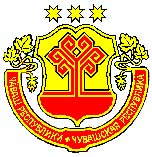 ЧĂВАШ РЕСПУБЛИКИНКАНАШ РАЙОНĚНАДМИНИСТРАЦИЙĚЙЫШĂНУ19.12.2019  647№ Канаш хулиАДМИНИСТРАЦИЯКАНАШСКОГО РАЙОНАЧУВАШСКОЙ РЕСПУБЛИКИПОСТАНОВЛЕНИЕ19.12. 2019  № 647 город КанашОб утверждении Порядка предоставления субсидий юридическим лицам (за исключением субсидий государственным (муниципальным) учреждениям), индивидуальным   предпринимателям, физическим лицам - производителям товаров, работ, услуг из бюджета  Канашского района Чувашской РеспубликиNп/пНаименование документаКоличество листов1231.Полное наименование получателя субсидии2.Фамилия, имя, отчество (последнее при наличии) индивидуального предпринимателя, должность и фамилия, имя, отчество (последнее при наличии) руководителя юридического лица3.Учредитель (и) юридического лица (наименование и доля участия каждого из них в уставном капитале - для юридических лиц)4.Основной вид деятельности (ОКВЭД)5.Регистрационные данные:5.1.Основной государственный регистрационный номер записи о государственной регистрации юридического лица (ОГРН) или индивидуального предпринимателя (ОГРНИП)5.2.Дата, место регистрации юридического лица, регистрация физического лица в качестве индивидуального предпринимателя6.Юридический адрес7.Фактический адрес8.Банковские реквизиты9.Система налогообложения10.Наличие патентов, лицензий, сертификатов11.Количество созданных (сохраненных) рабочих мест в случае получения муниципальной поддержки12.Дополнительная информация, которую Вы хотели бы сообщить13.Фамилия, имя, отчество (последнее при наличии) контактного лица14.Контактные телефоны, факс, адрес электронной почтыВыручка от реализации товаров (работ, услуг) без учета налога на добавленную стоимость за предшествующий календарный год (иной отчетный период) (тыс. рублей)Среднесписочная численность работников за предшествующий календарный год (иной отчетный период) (человек)Размер среднемесячной заработной платы на одного работника за предшествующий календарный год (тыс. рублей)Состав учредителей и их доля в уставном капитале:- __________________________________%- __________________________________%- __________________________________%Количество реализованных профилактических мероприятий в сфере противодействия коррупции за предшествующий календарный год (ед.). (Указывается по собственному желанию субъекта в случае, если такие мероприятия были реализованы в течение календарного года, предшествующего подаче документов)